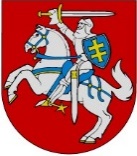 NACIONALINIS VISUOMENĖS SVEIKATOS CENTRASPRIE SVEIKATOS APSAUGOS MINISTERIJOS BIOCIDINIŲ PRODUKTŲ GRUPĖS AUTORIZACIJOSLIUDIJIMAS Nr. (10-14 17.5)BSV-25778(A-08PAP181145/C-18-242)Išduotas 2018 m. spalio 26 d., galioja iki 2020 m. kovo 31 d.Asmens, kuriam išduotas liudijimas, pavadinimas, adresasTeknos Oy, Helsinki factory, Takkatie 3, P.O.Box 107, 00371 Helsinki, Finland (Suomija).Biocidinių produktų tipas 8 produktų tipas. Medienos konservantas.Biocidinių produktų grupės pavadinimas Aqua Primer 2907-42.Biocidinių produktų grupės gamintojo pavadinimas, adresas Teknos A/S, Industrivej 19, DK-6580 Vamdrup, Denmark (Danija).Veikliųjų medžiagų pavadinimai, CAS ir EB numeriai 3-jod-2-propinilbutilkarbamatas (IPBC), CAS Nr. 55406-53-6, EB Nr. 259-627-5; 1-[[2-(2,4-dichlorfenil)-4-propil-1,3-dioksolan-2-il]metil]-1H-1,2,4-triazolis (propikonazolis), CAS Nr. 60207-90-1, EB Nr. 262-104-4.Specialiosios autorizacijos sąlygosApsaugoti pjautą medieną ir medienos gaminius nuo medieną ardančių ir išvaizdą keičiančių organizmų. Negali būti naudojamas maisto, gėrimų ir pašarų tarai, vaikų žaislams, mediniams laivų korpusams, vandens statiniams ir akvakultūrinei įrangai apdoroti.Kitos specialiosios autorizacijos sąlygos pateikiamos šio liudijimo priede.Biocidinių produktų grupės ženklinimasPrivaloma biocidinių produktų grupės ženklinimo informacija pateikiama šio liudijimo priede.Biocidinių produktų grupės autorizacijos liudijimo paieškos nuorodaA08PAP181145/C.Biocidinių produktų grupės autorizacijos liudijimo Nr. 417-17 (Danija) pripažinimas.Biocidinio produkto autorizacijos liudijimas Nr. 11(11.1)-(A-08PAP771145/B-16-18)-BSV-1200 panaikinamas. Biocidiniai produktai, kurių ženklinime nurodytas biocidinių produktų autorizacijos liudijimas Nr. 11(11.1)-(A-08PAP771145/B-16-18)-BSV-1200, gali būti tiekiami į rinką iki 2019 m. balandžio 24 d. ir naudojami iki 2019 m. spalio 21 d.Vilniaus departamento direktorė	A.V.      	     	Rolanda LingienėLiudijimą gavauBiocidinių produktų grupės autorizacijos liudijimo Nr. (10-14 17.5)BSV-25778(A-08PAP181145/C-18-242)priedasBiocidinių produktų grupės charakteristikų santraukaAqua Primer 2907-42PT 8Nr. (10-14 17.5)BSV-25778(A-08PAP181145/C-18-242)R4BP DK-0012102-0000TurinysI dalis. Pirmasis informacijos lygmuo1. Administracinė informacijaBiocidinių produktų grupės pavadinimasProdukto tipas (ai)1.3. Autorizacijos liudijimo turėtojas1.4. Produktų grupės gamintojas (-ai)1.5. Veikliosios (-iųjų) medžiagos (-ų) gamintojas (-ai)2. Produktų grupės sudėtis ir forma2.1. Kiekybinė ir kokybinė informacija apie produktų grupės sudėtį2.2. Formuliacijos tipasII dalis. Antrasis informacijos lygmuo. Meta SPC1. Meta SPC administracinė informacija1.1. Meta SPC identifikatorius1.2. Autorizacijos liudijimo numerio sufiksasProdukto tipas (ai)2. Meta SPC sudėtis ir forma2.1. Kiekybinė ir kokybinė informacija apie Meta SPC sudėtį2.2. Meta SPC formuliacijos tipas3. Meta SPC pavojingumo ir atsargumo frazės4. Meta SPC autorizuotas (-i) naudojimas (-ai)4.1. Naudojimo paskirtis Nr. 1: Profesionaliam išoriniam naudojimui.4.1.1. Specifinės naudojimo instrukcijos4.1.2. Specifinės rizikos valdymo priemonės4.1.3. Išsami informacija apie galimą tiesioginį arba netiesioginį neigiamą poveikį, pirmosios pagalbos instrukcijos ir neatidėliotinos priemonės, skirtos apsaugoti aplinką4.1.4. Produkto ir jo pakuotės saugaus šalinimo instrukcijos4.1.5. Produkto saugojimo sąlygos ir galiojimo laikas laikant įprastomis saugojimo sąlygomis5. Meta SPC bendrieji naudojimo nurodymai5.1. Naudojimo instrukcijos5.2. Rizikos valdymo priemonės5.3. Išsami informacija apie galimą tiesioginį arba netiesioginį neigiamą poveikį, pirmosios pagalbos instrukcijos ir neatidėliotinos priemonės, skirtos apsaugoti aplinką5.4. Produkto ir jo pakuotės saugaus šalinimo instrukcijos5.5. Produkto saugojimo sąlygos ir galiojimo laikas laikant įprastomis saugojimo sąlygomis6. Kita informacijaTrečiasis informacijos lygmuo. Meta SPC atskiri produktai7.1. Kiekvieno atskiro produkto prekinis (-iai) pavadinimas (-ai), autorizacijos liudijimo numeris, tiksli sudėtisAqua Primer 2907-42PT 08 – Medienos konservantasAutorizacijos liudijimo turėtojo pavadinimas (vardas ir pavardė) ir adresasPavadinimas (vardas ir pavardė)Teknos OyAutorizacijos liudijimo turėtojo pavadinimas (vardas ir pavardė) ir adresasAdresasHelsinki factory, Takkatie 3, P.O.Box 107, 00371 Helsinki, Finland (Suomija)Autorizacijos liudijimo numeris(10-14 17.5)BSV-25778(A-08PAP181145/C-18-242)(10-14 17.5)BSV-25778(A-08PAP181145/C-18-242)Autorizacijos liudijimo data2018 m. spalio 26 d.2018 m. spalio 26 d.Autorizacijos liudijimo galiojimo pabaigos data2020 m. kovo 31 d.2020 m. kovo 31 d.Gamintojo pavadinimasTeknos A/SGamintojo adresasIndustrivej 19, DK-6580 Vamdrup, Denmark DanijaGamybos vietosIndustrivej 19, DK-6580 Vamdrup, Denmark DanijaGamybos vietosRajamäki factory, Perämatkuntie 12, PL 14 05201 RAJAMÄKI SuomijaVeiklioji medžiaga3-jod-2-propinilbutilkarbamatas (IPBC)Gamintojo pavadinimasTroy Chemical Company B.V.Gamintojo adresasUiverlaan 12E NL-3145 XN Maassluis NyderlandaiGamybos vietaIndustriepark 23 56593 Horhausen VokietijaVeiklioji medžiaga1-[[2-(2,4-dichlorfenil)-4-propil-1,3-dioksolan-2-il]metil]-1H-1,2,4-triazolis (propikonazolis)Gamintojo pavadinimasJanssen PMP, a division of Janssen Pharmaceutica NVGamintojo adresasTurnhoutseweg 30 2340 Beerse BelgijaGamybos vietaJiangsu Seven continent Green Chemical Co. Ltd, North Area of Dongsha Chem-Zone 215600 Zhangjiagang KinijaGamintojo pavadinimasLanxess Deutschland GmbH, Industrial & Environmental AffairsGamintojo adresasChempark Q 18 51369 Leverkusen VokietijaGamybos vietaRoute de L’Ile au Bois 1870 Monthey ŠveicarijaBendrasis pavadinimasIUPAC pavadinimasFunkcinė paskirtisCAS numerisEB numerisKiekis (proc.)IPBC3-jod-2-propinilbutilkarbamatas Veiklioji medžiaga55406-53-6259-627-50,57 – 0,6 %Propikonazolis1-[[2-(2,4-dichlorfenil)-4-propil-1,3-dioksolan-2-il]metil]-1H-1,2,4-triazolisVeiklioji medžiaga60207-90-1262-104-40,285 – 0,3 %Pilna sudėtis pateikta R4BPPilna sudėtis pateikta R4BPPilna sudėtis pateikta R4BPPilna sudėtis pateikta R4BPPilna sudėtis pateikta R4BPPilna sudėtis pateikta R4BPSkystisMeta SPC1-1PT 08 – Medienos konservantasBendrasis pavadinimasIUPAC pavadinimasFunkcinė paskirtisCAS numerisEB numerisKiekis (proc.)IPBC3-jod-2-propinilbutilkarbamatas Veiklioji medžiaga55406-53-6259-627-50,57 – 0,6 %Propikonazolis1-[[2-(2,4-dichlorfenil)-4-propil-1,3-dioksolan-2-il]metil]-1H-1,2,4-triazolisVeiklioji medžiaga60207-90-1262-104-40,285 – 0,3 %Pilna sudėtis pateikta R4BPPilna sudėtis pateikta R4BPPilna sudėtis pateikta R4BPPilna sudėtis pateikta R4BPPilna sudėtis pateikta R4BPPilna sudėtis pateikta R4BPSkystisKlasifikavimasKlasifikavimasPavojingumo kategorijaPavojinga vandens aplinkai, 3 lėtinio poveikio kategorijaPavojingumo frazėH412 Kenksminga vandens organizmams, sukelia ilgalaikius pakitimus.ŽenklinimasŽenklinimasSignaliniai žodžiai-Pavojingumo frazėsH412 Kenksminga vandens organizmams, sukelia ilgalaikius pakitimus.Atsargumo frazėsP273 Saugoti, kad nepatektų į aplinką.P501 Turinį arba talpyklą išpilti (išmesti) į atitinkamą surinkimo punktą pagal vietines, regionines, nacionalines ir tarptautines taisykles.Piktogramos-PastabaEUH 208 Sudėtyje yra jodo propinilo butilkarbamatas (IPBC), propikonazolis, 1,2-benzizotiazol-3(2H)-onas. Gali sukelti alerginę reakciją.Produkto tipas8 produktų tipas. Medienos konservantas.Jeigu taikytina, tikslus autorizuoto naudojimo  aprašasProfesionalieji naudotojai medieną apdoroja užpurškiant arba tepant.Aqua Primer 2907-42 suteikia apsaugą medinėms konstrukcijoms nuo mėlynojo pelėsio, kurios nesiliečia su žeme arba įrengtos lauke ir neapsaugotos ar apsaugotos nuo atmosferos poveikio, tačiau dažnai sudrėksta (2 ir 3 medienos naudojimo klasės pagal EN335-1).Kontroliuojamas organizmas (įskaitant vystymosi stadiją)Mėlynasis puvėsisNaudojimo sritisLauko2 ir 3 naudojimo klasėsNaudojimo metodas (-ai)Profesionalieji naudotojai medieną apdoroja užpurškiant arba tepant.Naudojimo norma (-os) ir dažnisProdukto naudoti 169–179 ml/m².Naudotojų kategorija (-os)Profesionalieji naudotojai.Pakuočių dydžiai ir pakuočių medžiaga20 l, 120 l, 1 000 l skardinės/metalinės talpyklos.20 l, 120 l, 1 000 l plastikinės arba plienu padengtos talpyklos.Skirta profesionaliam naudojimui: medieną apdorojama užpurškiant arba tepant.Naudojimo norma: 169–179 ml/m².Mediena turi būti švari, be dulkių ir purvo. Medienos drėgnumas turi būti apie 12–15%.Prieš naudojimą produktą reikia gerai išmaišyti.Dėl garavimo antiseptiką reikia reguliariai praskiesti vandeniu. Praskiedimas apskaičiuojamas pagal kietųjų dalelių kiekio skystyje matavimus (prašome susisiekti su mūsų konsultantu).Užtepimo metu santykinis oro drėgnumas turi būti apie 40–60%. Aplinkos temperatūra: 18–22ºC.Prieš naudojant skaityti naudojimo instrukcijas saugos duomenų lape.Išdžiūsta darbui per 1–2 valandas esant 20 ºC. Išdžiūsta pakartotiniam apdorojimui: per 3–4 valandas esant 20 ºC.Panaudotus įrankius plauti vandeniu ir muilu. Vengti tiesioginio kontakto su oda.Negalima naudoti prieš kitus kenkėjus ir didesnėmis dozėmis nei nurodyta naudojimo instrukcijoje. Vengti tiesioginio kontakto su oda.Patekus ant odos ir po darbo, nuplaukite odą vandeniu ir muilu.Produktas nėra skirtas naudoti šalia vandens aplinkos (vandens telkinių, ežerų ir pan.). Vengti bet kokio nereikalingo išleidimo į aplinką; ypač vengti patekimo į vandenį.Nenaudoti patalpose, išskyrus išorinius langų rėmus ir išorines duris.Nenaudoti produkto medienai apdoroti arba nepalikti apdorotos medienos tose vietose, kur jie gali liestis su maistu / pašaru, maisto indais ar maisto ruošimo paviršiumi, arba maistas / pašaras, maisto indai ar maisto ruošimo paviršius gali būti užteršti produktu arba apdorota mediena.Ką tik apdorota mediena po apdorojimo turi būti saugoma po pastoge arba ant kieto, nepralaidaus paviršiaus, kad būtų išvengta tiesioginio nutekėjimo į dirvožemį ir vandenį.Bet kokie nutekėję likučiai turėtų būti surenkami pakartotiniam naudojimui ar šalinimui.Apdorota mediena turi būti padengta, pavyzdžiui, dažais. Rekomenduojama reguliariai atnaujinti dažų dangą. Panaudojus produktą ir prieš pradedant valgyti, gerti ar rūkyti, reikia nuplauti rankas ir veidą.Patariama naudoti tinkamas asmenines apsaugos priemones (AAP).Pirmosios pagalbos priemonės:  Patekus ant odos: nedelsiant nusivilkti visus užterštus drabužius ir iš karto nuplauti odą dideliu kiekiu vandens ir muilu. Odos valymui galima naudoti odos valiklį arba odos kremą. Pasireiškus simptomams kreiptis į gydytoją. Patekus į akis: nedelsiant praplauti dideliu kiekiu vandens ir, pasireiškus simptomams, kreiptis į medikus pagalbos.Prarijus: neskatinti vėmimo, duoti išgerti vandens ar pieno. Pasireiškus vėmimui galvą reikia laikyti žemai, kad turinio nepatektų į plaučius. Kreipkitės į medikus pagalbos.Įkvėpus: išvesti apsinuodijusį asmenį į lauką. Įkvėptas aerozolis gali dirginti gleivinę.  Esant bet kokiam poveikiui arba jeigu numanomas poveikis: skambinti į APSINUODIJIMŲ KONTROLĖS IR INFORMACIJOS BIURĄ/kreiptis į gydytoją/...Apsinuodijimų kontrolės ir informacijos biuro tel. (8 5) 236 2052, mob. 8 687 53 378, faksas (8 5) 236 21 42, el. paštas akib@sam.lt.Ši medžiaga ir jos pakuotė turi būti saugiai šalinamos kaip pavojingos atliekos. Naudojimo metu surinkti produkto likučiai, kurie nebus pakartotinai naudojami, turi būti šalinami kaip pavojingos atliekos. Nešalinti nepageidaujamo produkto į nuotekų sistemą.Pakuotę ir nepanaudotą produktą šalinti pagal vietinius reikalavimus. Jei reikia, kreipkitės į profesionalią atliekų tvarkymo įmonę arba vietos valdžios instituciją.Atliekų tvarkymo reikalavimai: laikantis atliekų hierarchijos nustatytųjų prioritetų, pirmiausia turi būti vengiama atliekų susidarymo ir taikomos kitos atliekų prevencijos priemonės, o atliekos, kurių neįmanoma išvengti, paruošiamos pakartotiniam naudojimui, perdirbamos ar kitaip naudojamos tokiais būdais, kad kuo mažiau jų būtų šalinama sąvartynuose ir kituose atliekų šalinimo įrenginiuose.Tinkamumo laikas: 12 mėnesių.Laikyti vėsioje, sausoje, gerai vėdinamoje vietoje. Laikyti originalioje talpykloje sandariai uždarytą. Saugoti nuo šalčio.Skirta profesionaliam naudojimui: medieną apdorojama užpurškiant pramoniniu būdu, impregnuojant vakuuminiu būdu, mirkant, tepant prietaisu ar teptuku.Naudojimo norma: 169–179 ml/m².Mediena turi būti švari, be dulkių ir purvo. Medienos drėgnumas turi būti apie 12–15%.Prieš naudojimą produktą reikia gerai išmaišyti.Dėl garavimo antiseptiką reikia reguliariai praskiesti vandeniu. Praskiedimas apskaičiuojamas pagal kietųjų dalelių kiekio skystyje matavimus (prašome susisiekti su mūsų konsultantu).Užtepimo metu santykinis oro drėgnumas turi būti apie 40–60%. Aplinkos temperatūra: 18–22ºC.Prieš naudojant skaityti naudojimo instrukcijas saugos duomenų lape.Išdžiūsta per 1–2 valandas esant 20ºC. Išdžiūsta pakartotiniam apdorojimui: po 3 valandų esant 25–30ºC temperatūrai.Panaudotus įrankius plauti vandeniu ir muilu. Vengti tiesioginio kontakto su oda.Negalima naudoti prieš kitus kenkėjus ir didesnėmis dozėmis nei nurodyta naudojimo instrukcijoje. Vengti tiesioginio kontakto su oda.Patekus ant odos ir po darbo, nuplaukite odą vandeniu ir muilu.Produktas nėra skirtas naudoti šalia vandens aplinkos (vandens telkinių, ežerų ir pan.). Vengti bet kokio nereikalingo išleidimo į aplinką; ypač vengti patekimo į vandenį.Nenaudoti patalpose, išskyrus išorinius langų rėmus ir išorines duris.Nenaudoti produkto medienai apdoroti arba nepalikti apdorotos medienos tose vietose, kur jie gali liestis su maistu / pašaru, maisto indais ar maisto ruošimo paviršiumi, arba maistas / pašaras, maisto indai ar maisto ruošimo paviršius gali būti užteršti produktu arba apdorota mediena.Ką tik apdorota mediena po apdorojimo turi būti saugoma po pastoge arba ant kieto, nepralaidaus paviršiaus, kad būtų išvengta tiesioginio nutekėjimo į dirvožemį ir vandenį.Bet kokie nutekėję likučiai turėtų būti surenkami pakartotiniam naudojimui ar šalinimui.Apdorota mediena turi būti padengta, pavyzdžiui, dažais. Rekomenduojama reguliariai atnaujinti dažų dangą. Panaudojus produktą ir prieš pradedant valgyti, gerti ar rūkyti, reikia nuplauti rankas ir veidą.Patariama naudoti tinkamas asmenines apsaugos priemones (AAP).Pirmosios pagalbos priemonės:  Patekus ant odos: nedelsiant nusivilkti visus užterštus drabužius ir iš karto nuplauti odą dideliu kiekiu vandens ir muilu. Odos valymui galima naudoti odos valiklį arba odos kremą. Pasireiškus simptomams kreiptis į gydytoją. Patekus į akis: nedelsiant praplauti dideliu kiekiu vandens ir, pasireiškus simptomams, kreiptis į medikus pagalbos.Prarijus: neskatinti vėmimo, duoti išgerti vandens ar pieno. Pasireiškus vėmimui galvą reikia laikyti žemai, kad turinio nepatektų į plaučius. Kreipkitės į medikus pagalbos.Įkvėpus: išvesti apsinuodijusį asmenį į lauką. Įkvėptas aerozolis gali dirginti gleivinę.  Esant bet kokiam poveikiui arba jeigu numanomas poveikis: skambinti į APSINUODIJIMŲ KONTROLĖS IR INFORMACIJOS BIURĄ/kreiptis į gydytoją/...Apsinuodijimų kontrolės ir informacijos biuro tel. (8 5) 236 2052, mob. 8 687 53 378, faksas (8 5) 236 21 42, el. paštas akib@sam.lt.Ši medžiaga ir jos pakuotė turi būti saugiai šalinamos kaip pavojingos atliekos. Naudojimo metu surinkti produkto likučiai, kurie nebus pakartotinai naudojami, turi būti šalinami kaip pavojingos atliekos. Nešalinti nepageidaujamo produkto į nuotekų sistemą.Pakuotę ir nepanaudotą produktą šalinti pagal vietinius reikalavimus. Jei reikia, kreipkitės į profesionalią atliekų tvarkymo įmonę arba vietos valdžios instituciją.Atliekų tvarkymo reikalavimai: laikantis atliekų hierarchijos nustatytųjų prioritetų, pirmiausia turi būti vengiama atliekų susidarymo ir taikomos kitos atliekų prevencijos priemonės, o atliekos, kurių neįmanoma išvengti, paruošiamos pakartotiniam naudojimui, perdirbamos ar kitaip naudojamos tokiais būdais, kad kuo mažiau jų būtų šalinama sąvartynuose ir kituose atliekų šalinimo įrenginiuose.Tinkamumo laikas: 12 mėnesių.Laikyti vėsioje, sausoje, gerai vėdinamoje vietoje. Laikyti originalioje talpykloje sandariai uždarytą. Saugoti nuo šalčio.Biocidinių produktų grupės Aqua Primer 2907-42 atspalviai gaminami naudojant patvirtintas grupės pigmentų pastas. Didžiausia pigmento pastos koncentracija produkte neturi viršyti 5,0 w/w%.Etiketėje turi būti nurodoma:Sudėtis: 3-jod-2-propinilbutilkarbamatas (IPBC), CAS Nr. 55406-53-6, EB Nr. 259-627-5, 0,57 – 0,6%;1-[[2-(2,4-dichlorfenil)-4-propil-1,3-dioksolan-2-il]metil]-1H-1,2,4-triazolis (propikonazolas), CAS Nr. 60207-90-1, EB Nr. 262-104-4, 0,285 – 0,3 %Partijos numeris:Tinkamumo laikas iki (12 mėnesių nuo pagaminimo datos):Pakuotė (ml): Gamintojas: Teknos A/S, Industrivej 19, DK-6580 Vamdrup, Denmark (Danija).Liudijimas išduotas: Teknos Oy, Helsinki factory, Takkatie 3, P.O.Box 107, 00371 Helsinki, Finland (Suomija).Biocidinių produktų grupės autorizacijos liudijimas Nr. (10-14 17.5)BSV-25778(A-08PAP181145/C-18-242), galioja iki 2020-03-31Prekinis (-iai) pavadinimas (-ai)Aqua Primer 2907-42 TS 14872 GreyAqua Primer 2907-42 TS 14872 GreyAqua Primer 2907-42 TS 14872 GreyAqua Primer 2907-42 TS 14872 GreyAqua Primer 2907-42 TS 14872 GreyAutorizacijos liudijimo numeris(10-14 17.5)BSV-25778(A-08PAP181145/C-18-242)(10-14 17.5)BSV-25778(A-08PAP181145/C-18-242)(10-14 17.5)BSV-25778(A-08PAP181145/C-18-242)(10-14 17.5)BSV-25778(A-08PAP181145/C-18-242)(10-14 17.5)BSV-25778(A-08PAP181145/C-18-242)Bendrasis pavadinimasIUPAC pavadinimasFunkcinė paskirtisCAS numerisEB numerisKiekis (proc.)IPBC3-jod-2-propinilbutilkarbamatas Veiklioji medžiaga55406-53-6259-627-50,6 %Propikonazolis1-[[2-(2,4-dichlorfenil)-4-propil-1,3-dioksolan-2-il]metil]-1H-1,2,4-triazolisVeiklioji medžiaga60207-90-1262-104-40,3 %